Supplementary 2 – Comparison of larval and juvenile growth of Aplysia californica in laboratory settings at 22˚C and 25 ˚C.  Mean shell length (mean ± standard deviation (Stdev)) of Aplysia californica larvae grown at 22˚C and 25˚C for stage 1, 2, 3 and 5 in 2006.  Mean shell length at 22˚C for each stage n=25 shells; Mean shell length at 25˚C for each stage n=25.  Two-way Repeated Measures ANOVA, 18 df, p<0.0001. 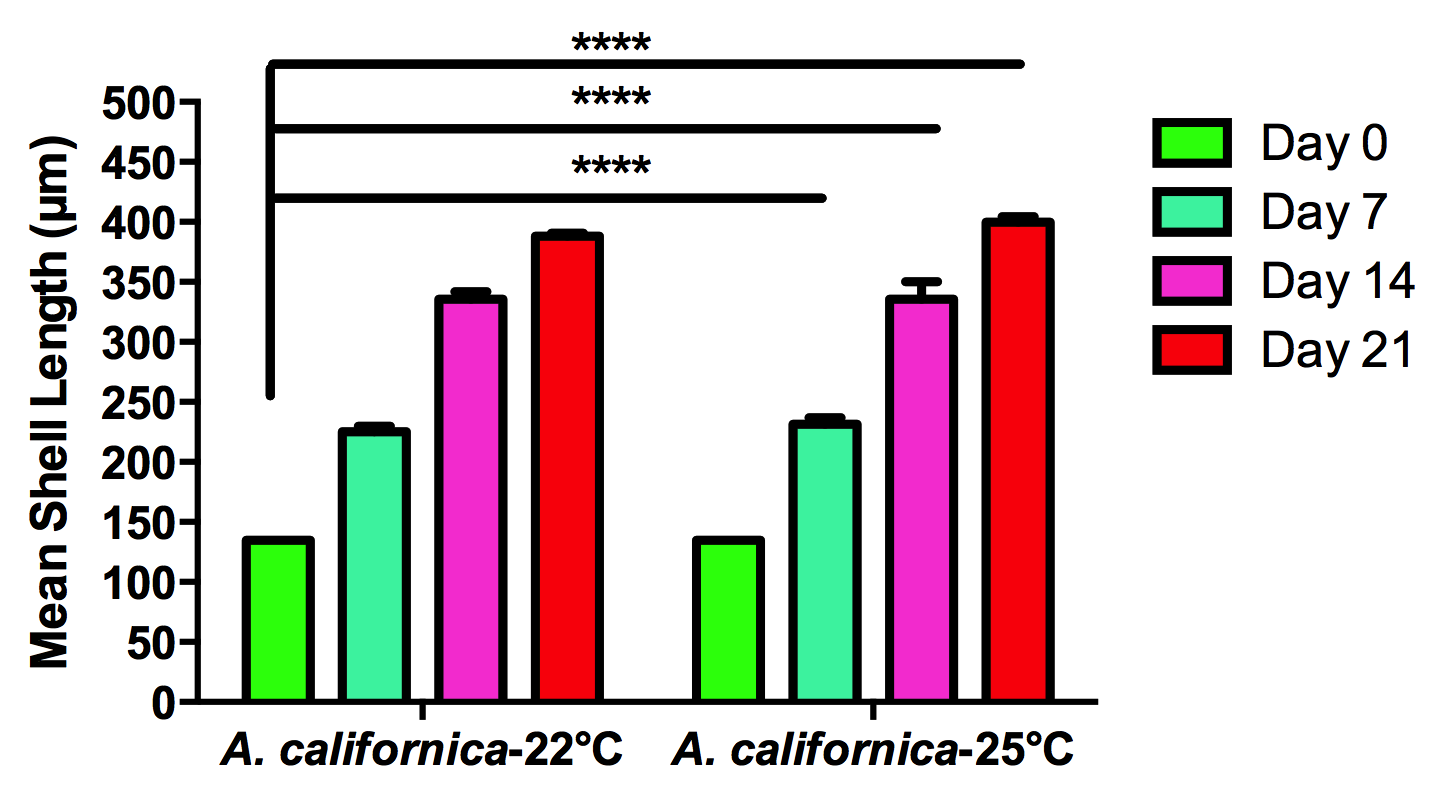 